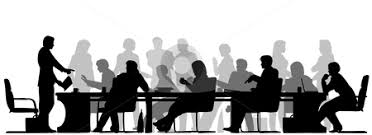 SPARTA COMMUNITY UNIT DISTRICT #140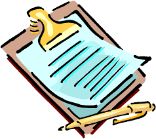 BOARD HIGHLIGHTS	The following is a brief summary of the Board of Education meeting held on November 10, 2022.PersonnelShanell Roberts resigned as a six-hour cook at Sparta Lincoln School.Lathan Briscoe was approved as an Assistant Boys’ Basketball Coach at Sparta High School.FinanceThe Board of Education approved the Tentative Tax Levy.The Board approved the purchase of a mini-bus from Southern Bus & Mobility in the amount of $68,856.The District will go out for bid for the Evansville Attendance Center playground.A Memorandum of Agreement with the Sparta Service Employees was approved.The officials’ pay will be increased.MiscellaneousThe next regular board meeting will be held at 7 p.m. on Thursday, December 8, 2022, at Evansville Attendance Center.CongratulationsThe September Superintendent Shout-Outs were:Navaeh Turner, Evansville Attendance CenterEian Wallace, Sparta Lincoln SchoolBrayden Henry, Sparta High SchoolCorey RheineckerPresidentKevin HollidayVice PresidentAngela CraigSecretaryHoward GalloisBoard TreasurerMekaliaCooperRonHeinenJenniferMorgan Dr. Gabrielle Schwemmer, SuperintendentDr. Gabrielle Schwemmer, SuperintendentDr. Gabrielle Schwemmer, SuperintendentDr. Gabrielle Schwemmer, SuperintendentDr. Gabrielle Schwemmer, SuperintendentDr. Gabrielle Schwemmer, SuperintendentDr. Gabrielle Schwemmer, Superintendent